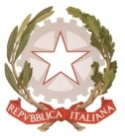 MINISTERO  DELL’ ISTRUZIONE, DELL’UNIVERSITA’, DELLA RICERCAUFFICIO SCOLASTICO REGIONALE PER IL LAZIOLICEO SCIENTIFICO STATALETALETE”Roma, 23/09/2020												Agli StudentiAi GenitoriAi Docenti					Al personale ATAAlla DSGA Sig.ra P. LeoniSito webAlbo onlineCIRCOLARE  N. 31Si comunica che il giorno 29 ottobre c.a. si svolgeranno le elezioni scolastiche.Si allega indizione elezioni.							Il Dirigente Scolastico							Prof. Alberto Cataneo            (Firma autografa sostituita a mezzo stampa 					          Ai sensi dell’art.3 comma 2 del d.lgs. n.39/1993)